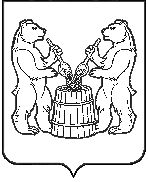 АДМИНИСТРАЦИЯ УСТЬЯНСКОГО МУНИЦИПАЛЬНОГО РАЙОНА  АРХАНГЕЛЬСКОЙ  ОБЛАСТИПОСТАНОВЛЕНИЕот 1 октября 2021 года  № 1362рп. ОктябрьскийО внесении изменений в Порядок ведения реестра многодетных семей, желающих приобрести земельные участки для индивидуального жилищного строительства и ведения личного подсобного хозяйства на территории муниципального образования «Устьянский муниципальный район»В целях приведения муниципального правового акта в соответствие с законом Архангельской области от 07 октября 2003 года № 192-24-ОЗ «О порядке предоставления земельных участков отдельным категориям граждан» администрация муниципального образования «Устьянский муниципальный район» ПОСТАНОВЛЯЕТ:1. Внести в Порядок ведения реестра многодетных семей, желающих приобрести земельные участки для индивидуального жилищного строительства и ведения личного подсобного хозяйства на территории муниципального образования «Устьянский муниципальный район», утвержденный постановлением от 24 октября 2019 года № 1328, изменения следующего содержания:1.1. подпункт 2 пункта 5 читать  в следующей редакции: «2) фамилия, имя, отчество (последнее - при наличии) каждого из родителей (одинокого родителя), каждого из усыновителей (одинокого усыновителя), каждого из детей, достигших возраста 14 лет;»;1.2. подпункт 3 пункта 5 читать  в следующей редакции: «3) адрес места жительства каждого из родителей (одинокого родителя), каждого из усыновителей (одинокого усыновителя);»;1.3. подпункт 4 пункта 5 читать  в следующей редакции: «3) наименование, серия, номер и дата выдачи документа, удостоверяющего личность гражданина Российской Федерации каждого из родителей (одинокого родителя), каждого из усыновителей (одинокого усыновителя);»;1.4. подпункт 9 пункта 5 читать  в следующей редакции: «9) страховой номер индивидуального лицевого счета гражданина, обладающего правом на однократное приобретение земельного участка в соответствии с пунктами 1 и 2 статьи 2.3 Закона Архангельской области «О порядке предоставления земельных участков отдельным категориям граждан»;»;1.5. Пункт 13 читать в следующей редакции:«13. Уполномоченный муниципальный орган исключает многодетную семью из реестра в одном из следующих случаев:1) многодетной семьей реализовано право на однократное приобретение земельного участка в соответствии с пунктами 1 и 2 статьи 2.3 Закона Архангельской области «О порядке предоставления земельных участков отдельным категориям граждан»;2) от многодетной семьи поступило заявление об исключении ее из реестра;3) многодетной семье предоставлена с ее согласия денежная выплата, предусмотренная пунктом 16 статьи 2.3 Закона Архангельской области «О порядке предоставления земельных участков отдельным категориям граждан», взамен предоставления ей земельного участка в собственность бесплатно;4) выявлены обстоятельства, препятствующие постановке многодетной семьи на учет  в реестре в соответствии с пунктом 1 статьи 2.7 Закона Архангельской области «О порядке предоставления земельных участков отдельным категориям граждан»;5) многодетной семьей заключен договор аренды, предусмотренный пунктом 17 статьи 2.3 Закона Архангельской области «О порядке предоставления земельных участков отдельным категориям граждан», взамен предоставления ей земельного участка в собственность бесплатно;6) граждане, указанные в пунктах 1 и 2 статьи 2.3 Закона Архангельской области «О порядке предоставления земельных участков отдельным категориям граждан», лишены родительских прав или ограничены в родительских правах в отношении ребенка (детей).».2.   Настоящее постановление вступает в законную силу после его официального опубликования и подлежит размещению на официальном сайте администрации муниципального образования «Устьянский муниципальный район» в сети «Интернет».Глава Устьянского муниципального района                                        С. А. Котлов